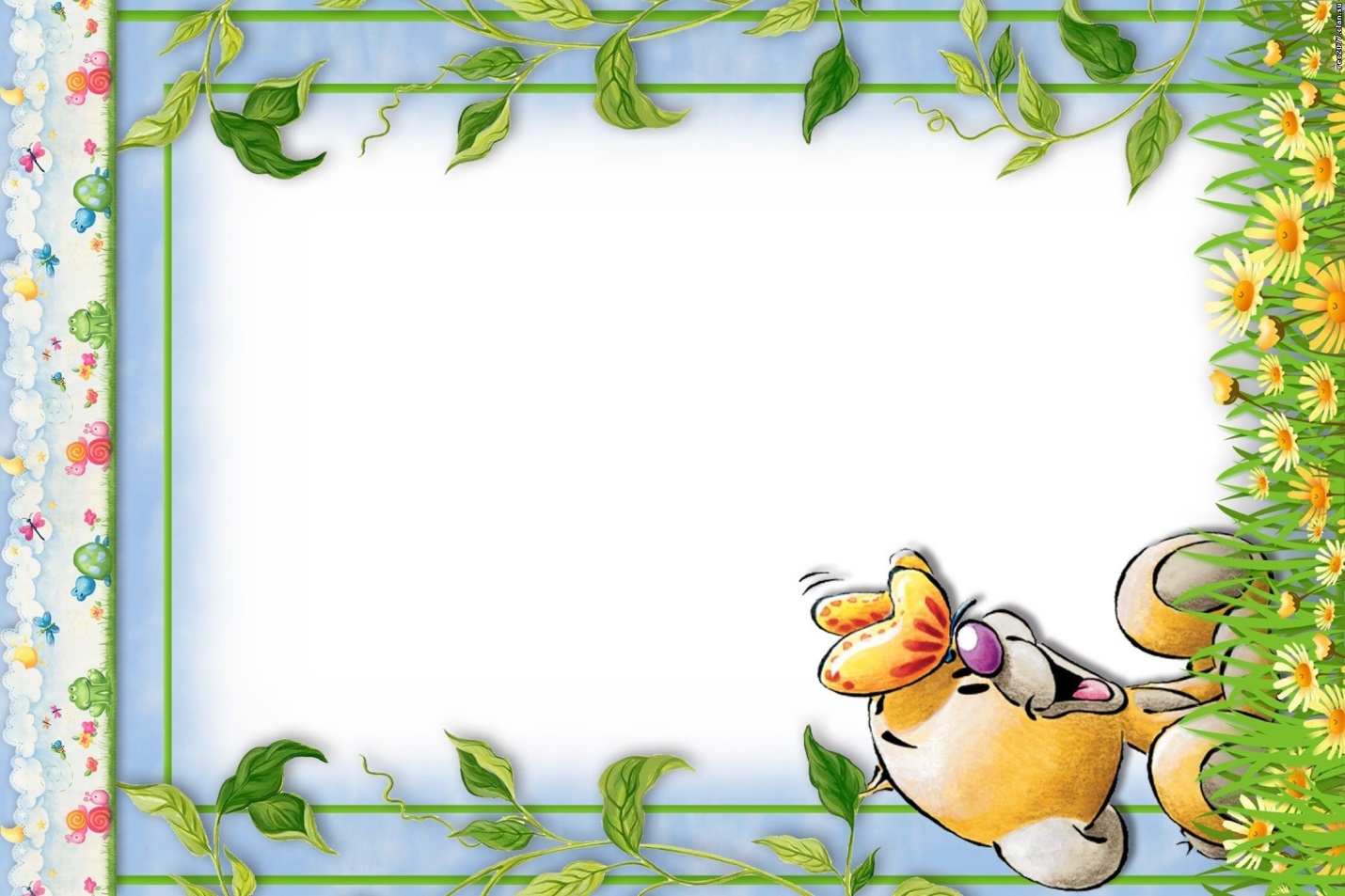 Гимнастика пробуждения после дневного сна«Веселая зарядка»Глазки открываются, реснички поднимаются.
(Легкий массаж лица.)
Дети просыпаются, друг другу улыбаются.
(Поворачивают голову вправо - влево.)
Дышим ровно, глубоко и свободно, и легко.
(Делают глубокий вдох и выдох, надувая и втягивая живот)
Что за чудная зарядка - как она нам помогает,
Настроенье улучшает и здоровье укрепляет.«Мы проснулись»Объявляется подъем! Сон закончился – встаем!Но не сразу. Сначала руки проснулись, потянулись.Выпрямляются ножки, поплясали немножко.На живот перевернемся, прогнемся.А потом на спину снова, вот уж мостики готовы.Немножко поедем на велосипеде.«Лесные приключения»Медвежата просыпаютсяМедвежата, вы проснитесь –На постели потянитесьТяни лапку, не ленись-Лапку вверх и лапку вниз.\«Лесные приключения» Под сосной, где много шишек,Сладко спит малютка-мишка.Мишка, глазки открывай,День с зарядки начинай!Сначала мишка потянулся,Выгнул спинку и проснулся.«Прогулка в лес»Мы проснулись, потянулись.
С боку набок повернулись,
И обратно потянулись.
И еще один разок,
С боку набок повернулись,
И обратно потянулись.«Поездка»Мы проснулись, потянулись.С боку набок повернулись, и обратно потянулись.
Ножки мы подняли, на педали встали.
Быстрей педали я кручу, и качу, качу, качу.
Очутились на лугу.«Весёлый котёнок»А у нас котята спят. МУР - МУР, МУР - МУР!Просыпаться не хотят. МУР - МУР, МУР-МУР!Вот на спинку все легли. МУР - МУР, МУР - МУР!Расшалились все они. МУР- МУР, МУР-МУР!Лапки вверх, и все подряд, все мурлыкают, шалят.МУР- МУР, МУР - МУР! .МУР – МУР - МУР !